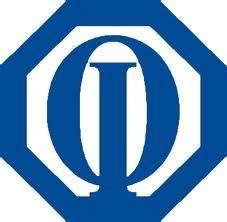 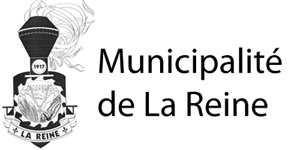 ObjectifL’objectif de ce programme est d’encourager la participation des jeunes Lareinois âgés de 18 et moins à diverses activités sportives et culturelles en offrant une aide financière après une inscription à des cours ou à des activités sportives qui ne sont pas offerts à La Reine parce que la municipalité ne possède pas les infrastructures nécessaires (exemple : piscine)Toute activité pourra être soumise pour évaluation au Club Optimiste pour en juger l’éligibilité.Année de référenceLa période de référence pour l’application de cette politique est du 1er septembre au 31 août de l’année.  Toute demande doit être faite au plus tard le 31 janvier de l’année en coursCritère d’admissibilitéÊtre résident de La ReineÊtre âgé de 18 et moinsL’activité sportive ou culturelle à laquelle le jeune est inscrit ne doit pas être offerte dans la municipalitéLes frais encourus doivent avoir été payés dans l’année en coursNotez que les frais reliés à un programme ‘’sport-études’’ offert par une école et que ceux découlant d’activités libres (golf, patin, ski, bain, etc.) ne sont pas admissibles.ContributionUn montant de 125$ par enfant/par année sont remboursés conjointement par le Club Optimiste (75$) et la municipalité de La Reine (50$).ProcédureLe résident qui souhaite recevoir cette contribution doit remplir le formulaire ‘’Programme d’encouragement à l’activité physique et culturelle’’ et le présenter à Mme Pierrette East du Club Optimistes au 819-947-5441 ou 15, 1ere Avenue Est au plus tard le 31 janvier de l’année en cours, accompagnée des pièces justificatives requises.